Okres – anglická olympiáda 1A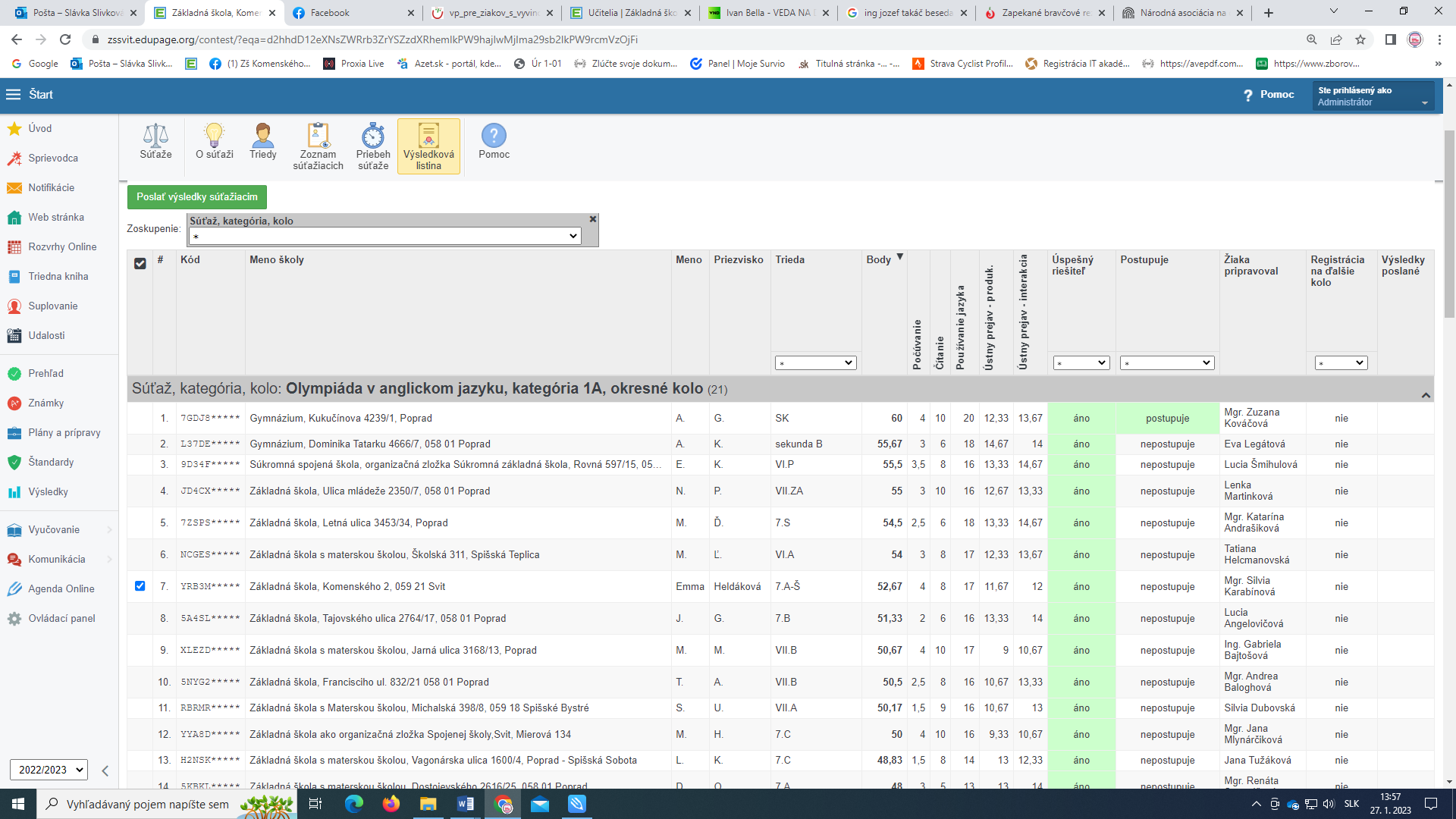 Okres –anglická olympiáda 1B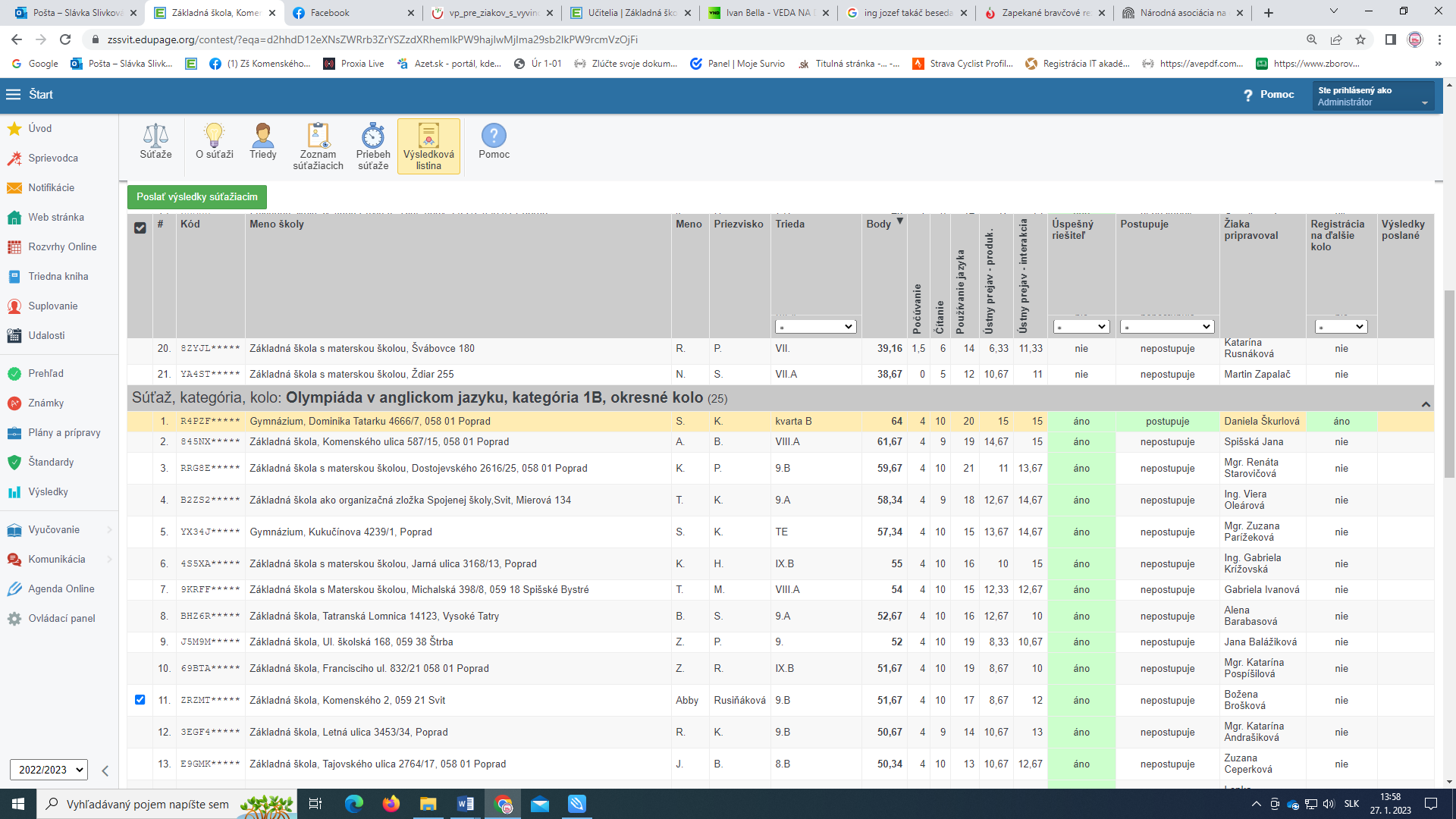 